June 13, 2019Via Certified MailPATTI HUMMELL5E LLC4545 FULLER DR SUITE 412IRVING TX 75038					RE:	Fixed -Term Bond 						L5E LLC						A-2012-2334259Dear Sir/Madam:	Please find under cover of this letter the financial instrument filed with the Commission on behalf of L5E LLC because it is not acceptable.  The Commission requires a supplier to file an original bond, letter of credit, continuation certificate, amendment, or other financial instrument as part of a supplier’s licensing requirements under Section 2809(c) of the Pennsylvania Public Utility Code.  The enclosed financial instrument does not have a "wet ink" original signature for the Principal Company.  In all locations where the name of the Principal appears, please note that this must match exactly with the license issued by the Commission. Please remove DBA 5 from Principal Company’s Name . Please sign in ink and return original financial instrument with my office within 20 days of the date of this letter, preferably by overnight delivery to my office address listed above.  Sincerely,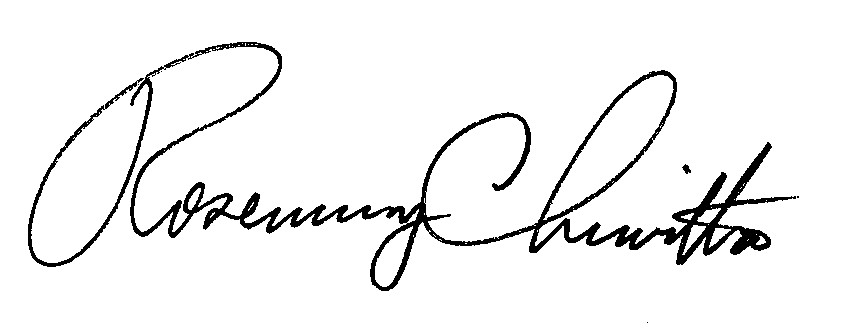 Rosemary ChiavettaSecretary of the CommissionRC:jbsEnclosures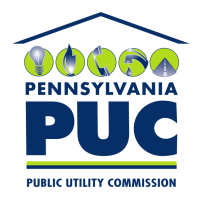  PUBLIC UTILITY COMMISSION400 NORTH STREET, KEYSTONE BUILDING, SECOND FLOORHARRISBURG, PENNSYLVANIA  17120IN REPLY PLEASE REFER TO OUR 